Cohort 6-DBHDD Reg. 4Location & Dates TBDNotice of Opportunity to Apply for Training to Achieve Credentials in Delivering Discovery and Customized Supported Employment.Eligible applicants must meet each of the following:Be currently providing services to individuals with Intellectual and/or Developmental Disabilities supporting competitive, integrated employment, as a provider of DBHDD and GVRA, or be in the process of becoming a dual provider of supported employment services.Have the capacity and ability to commit to receiving structured assistance in support of community-based capacity building in the delivery of Discovery and Customized Supported Employment. If approved, organizations will receive:40-hour ACRE training:  Five (5) days of classroom instruction to support implementation of Discovery and Customized Supported Employment. The 40-hour course with an emphasis in Customized Employment has been approved by ACRE for a National Basic Certificate of Achievement in Community Employment. On-site Technical Assistance: Assistance will be delivered after each cohort has completed the 40-hour ACRE curriculum. Onsite TA days will support providers of Customized Supported Employment (CSE) in the implementation phases of CSE.Virtual Technical Assistance: Distance learning can include help with completing the Discovery Staging Record, Interviewing Others, forming a CSE Team, Developing Lists of Twenty under each of the Three Vocational Themes, tracking milestones/benchmarks during Discovery, and Customized Employer Engagement and other related processes.Access to a Community of Practice:  The CoP has both face-to-face learning opportunities, as well as a virtual learning community for employment service providers. The CoP enables members to access and share information related to best practices in employment supports and participate in interactive webinars.If approved, organizations will commit to and be responsible for:Ensuring all relevant team members actively participate and engage in all technical assistance activities;Ensuring all relevant team members actively participate in on-site technical assistance scheduling;Active participation in evaluation activities throughout the project that will include tracking metrics and associated outcomes.How to apply:1. Complete the following application in detail and select the cohort most relevant to your organization’s location and service area;  2. Submit electronically to advancingemployment@uga.edu by the deadline shown for the cohort selected.Training application Name of organization:		     address:			      website:			     Service Area/DBHDD Region	     Primary Contact:		     position/title:			     phone:				     email:				     If applicable, Please list any other names the supported employment program may be known by: Provider organization team members (training participants) For each attendee, please provide their Name, Job Title/Role, Phone, E-mail, and the Length of Time they have been providing employment services. Any additional direct support staff will be considered based on capacity. Note: only those without previous ACRE training with an emphasis in Customized Employment will be considered. 1.	     2.	     3.	     Briefly summarize your organization’s current capacity and intent to provide community-based employment services to individuals with ID/DD (include trainings, collaborations/partnerships, etc.) Please note if the agency is already working with GVRA and DBHDD. 2.	Considering your organization’s current capacity/structure and outcomes related to competitive, integrated employment, please choose the area (s) of training/assistance most needed: 		Discovery Process, including forming a CE Team		Customized Job Development		Job Coaching/Systematic Instruction		Post-Employment supports		Relationship Building /networking/ negotiating with Employers		Self-Employment/Micro-Enterprise		Working with partnering agencies/systems including service coordination		Benefits Counseling/Work Incentives		Working with families/guardians		Visual resumes/portfolios and employer proposals3.  From among the choices below, which best describes your organization: 		Private/Non-Profit or Independently Owned		Community Service Board (CSB)		School		Community Rehabilitation Program (CRP)	 	Other, please describe:      4. If needed, describe other training and/or assistance that would be helpful:Submit completed applications to: advancingemployment@uga.edu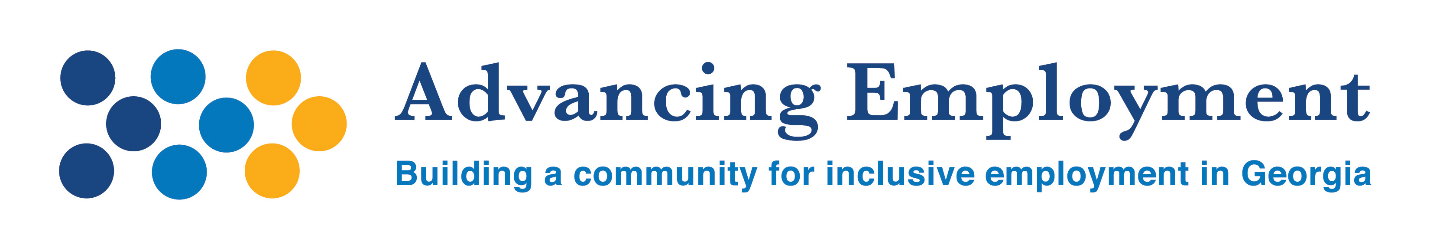 Advancing Employment is located at the Institute on Human Development and Disability (IHDD), University of Georgia, and funded by the Georgia Council on Developmental Disabilities (GCDD) and the Georgia Vocational Rehabilitation Agency (GVRA)Key project team members include:Doug Crandell, IHDD, Project Director, Trainer & Subject Matter ExpertPaige Tidwell, IHDD, Project Manager & CoP/TA CoordinatorLee Davis, GVRA, Assistant Director of Support ServicesI’sha Williams, GVRA, Developmental Disability & Autism State Coordinator